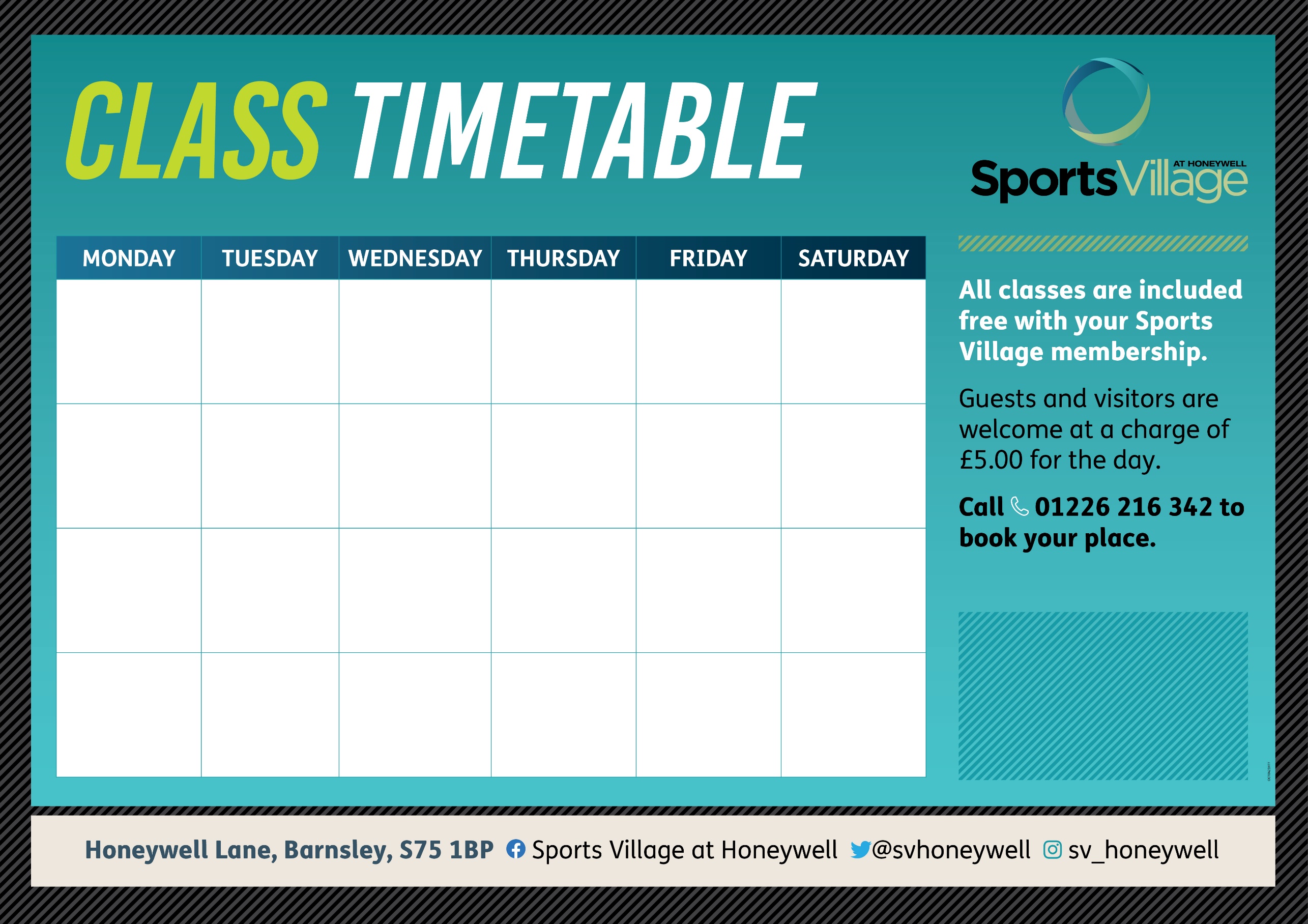 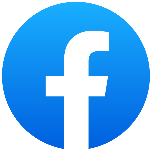 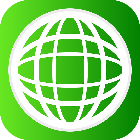 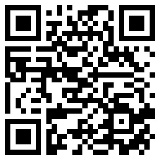 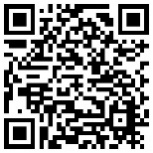 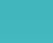 SPIN6:45AM30 MINSFUNCTIONAL FITNESS6:45AM30 MINSLBT BLAST6:45AM30 MINSHIIT6:45AM30 MINSCORE6:45AM30 MINSBOOTCAMP9:00AM60 MINSSPIN5:30PM30 MINSCIRCUIT5:45PM45 MINSPILATES5:20PM40 MINSDANCE FIT5:30PM45 MINSWEIGHT’S CIRCUIT5:30PM45 MINSENDURANCE CIRCUIT 6:30PM60 MINSLBT6:30PM40 MINSBATTLEROPES6:30PM60 MINSKETTLEBELLS6:20PM40 MINS